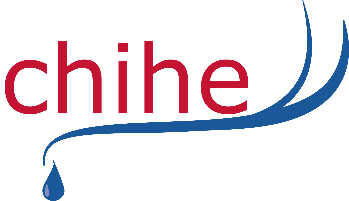 Konferencja pt. "Adaptacja Polski do Zagrożenia Powodziowego, w warunkach przyszłego klimatu: od teorii do praktyki."5.12.2016r.Adres: Pałac Staszica; sala 103; ul. Nowy Świat 72; 00-330 WarszawaFormularz ZgłoszeniowyZe względu na ograniczoną liczbę miejsc, o udziale w konferencji decydować będzie kolejność zgłoszeń. Informacja potwierdzająca udział w konferencji zostanie Państwu przekazana drogą mailową. Formularz zgłoszeniowy jest dostępny również na stronie internetowej www.chihe.edu.pl . Organizator zastrzega sobie prawo do zmiany charakteru uczestnictwa z referatu z prezentacją multimedialną na poster*niepotrzebne skreślićConference "Adaptation to floods in future climate: from theory to practice."5.12.2016Adress: Pałac Staszica; room No 103; Nowy Świat 72 street; 00-330 Warsaw; PolandApplication formThe participation in the conference is free of charge. The number of places is limited. Information confirming participation in the conference will be communicated to you via e-mail. The application form is also available on the website www.chihe.edu.pl.The organizer reserves the right to change the nature of the involvement from lecture with a multimedia presentation to the poster.* Delete as appropriateImię i NazwiskoTytuł/stopień naukowy/ funkcjaInstytucjaAdres instytucjiProponowany charakter uczestnictwa*referat z prezentacją multimedialną/ uczestnictwo bez referatu Name and SurnameTitle AffiliationInstitution adressnature of the involvement *lecture and multimedia presentation / participation without lecture